CRIM LAW OUTLINEPurposes of Criminal law3 Pillars of Crim LawAct – actus reusThought – Mens Rea – “Bad thought not enoughNotice – gov’t. projection of the crime4 Purposes of Crim Law – don’t use a single one, use a hybrid of all 4.RetributionRehabilitationIncapacitationDetterenceRegina v. Dudley & Stephens - Actus Reus – Requires Act & Voluntariness2 categoriesAct, ORDuty + OmissionVoluntarinessIf gov’t fails on voluntariness, go back to the most recent voluntary actTwo kinds of involuntarinessExternal Force – EX: Pushed into a lake (No consent allowed)Automation – Capable of action, but not Conscious of WillInvoluntary actsReflex or convulsionBodily movement during sleepMovement under hypnosisBodily movement not the product of an effort or determination of the actor either conscious or habitualOmissions – requires a legal duty (not moral duty) and a failure to actFirst, establish that a duty exists, THEN find if the Duty was Breached.Types of Legal DutiesStatute imposes a dutySpecial RelationshipParent/childSpouse – a spouse is a “co-equal” and can remove their partner’s dutyCommon CarrierDr/PatientFamily Live-inOccasionally employer/employeeContractual Duty – privity of K not required – EX: lifeguard owes a duty to the swimmersVoluntary Assumption of Duty of Care + Seclusion from othersEX: Basement Baby CagePut Others in PerilWeigh comparative experience to determine if you put someone in perilEX: Telling the blind kid the light is GREENPossession Framed as an omission – “You had control long enough to create a duty to get rid of controlSplit of Authority – Actual Awareness(Subjective) v. Reason to Know(Objective)Receiving – fail to terminate possession Status Crimes – Often Unconstitutional (8th amendment)Considered “cruel and unusual” to punish someone for “being” somethingException – voluntary intoxication will not succeed b/c the actor chose his statusMens Rea – Mental StateConcurrence – The mens rea must occur at the time of the actCulpability StandardsPurposelyConduct  - Conscious ObjectAttendant Circumstance – Believes or HopesResult – Conscious ObjectKnowinglyConduct – Is AwareAttendant Circumstance – Is AwareResult – Practically CertainRecklessnessAll 3 – Consciously Disregards a Substantial and Unjustifiable RiskNegligence All 3 – Should be Aware of a Substantial and Unjustifiable RiskReasonableness – Homicide – Stratifies across all Mens Rea categoriesStrict Liability – To apply strict liability show,The conduct is a violation (not a crime) – no possibility of jail time, ANDThe legislature is silentEX: Statutory Rape – SL as to the age element – Because Tradition DictatesJury Instructions4 steps to convert statute to Jury InstructionElements – Break the statute into its constituent elements (CAR)Link – Link appropriate Mens Rea to each elementTranslate – turn to page 60 and translate into Layman’s termsExternality ************NEVER forget to add the act – “And the defendant actually and voluntarily did [input statute]”Mens Rea DistributionSilence – Assume recklessness for all elementsFront-loaded – if the mens rea is at the beginning, AND there are no subsequent mentes reae, THEN, the first mens rea applies to allInternal – if the mens rea is in the middle of the element, it only applies to the subsequent element. All others get “Recklessly”Statutory Construction – How to InterpretLook for plain and unambiguous language – Lawyers will always find ambiguityRule of Lenity – If any ambiguity – read the statute in the light most favorable to the ΔLook for Legislative IntentLook to the MPCExceptions – Wildly Disproportionate PunishmentRedundancy – if the statute doesn’t do something new, why did the legislature pass it.Mens Rea DefensesIntoxicationOld Approach – General/Specific IntentGeneral – concerned with the act – No intoxication defenseSpecific – must intend the consequence – Intoxication may be used to show inability to form specific intentGeneral v. Specific comes up in Intoxication & Mistake of Law/Fact situationsModern Approach – MPC – 2.08(4)Involuntary Intoxication – viable & complete defenseIf Δ is involuntary or pathologically intoxicated ANDUnable to appreciation wrongfulness OR conform conduct to requirements of lawVoluntary Intoxication – Bumps down to RAsks – “Had the Δ been sober, would he have been aware of the risk” – just for R, not NMistake of Fact – also folds into Mens Rea AnalysisOld Rule – required a showing that the mistake was reasonable before it could be a defense – No longer a requirementModern Rule – Can be a defense to any level of mens rea (obviously not Strict Liability)3 ways to Transfer IntentPersonal – Different Person is hurt – TRANSFERSInjury – Different Injury Occurs – Only transfers down, NOT UPRoute – Odd route occurs – EX: Ricochet Bullet – TRANSFERSUse the same Statutory Interpretation for Mistake of Fact as general Mens ReaMistake of Law – Usable if the crime requires knowledge of the unlawfulness of the act – EX: Running from the copsActs as a Defense ifReasonable RelianceErroneous Conclusion In Good FaithMust make bona fide diligent effort to abide by lawActs in Good faith Reliance On an official statement of the lawContained in Dicrete VehiclesStatuteJudicial OpinionAdministrative Grant or Interpretation by a Public OfficerLawyers are not Officials of The LawActs like a collateral defense – like Self-DefenseCausation – Prior to Mens Rea – Can result be attributed to the ΔActual – “But For”Concurrent Causes – ask if either cause was a “substantial factor” – if both, you’ve got bothProximateStandard – Natural & Probable ConsequencesForeseeable under the totality of the CircumstancesToo Remote or Too Accidental – Not enough – MPC – 2.03(2)(b) -  pg. 138Special Situations – all are objectively analyzedActs of Nature – too remote or too accidental3rd Parties – Must anticipate Negligence but not RecklessnessEggshell – must be foreseeableSuicide – was it foreseeableInchoate OffensesComplicity – 4 typesPrincipal 1 – You did itPrincipal 2 – On the scene & AidedAccessory before the fact – Helped Before BUT not presentAccessory After the Fact – Assisted after crime was complete – not an inchoate offense today – It is now Obstruction of JusticeSequencing – Can you convict an accessory if the principal is not convictedOld Rule – You Couldn’tModern Rule – You CanNotice – If indicted as a principal, can you be indicted as an accessory	Good Prosecutor – Charges with both Principal and AccessoryAdvantage to Complicity – Able to prosecute criminals who would not be able to get on principal liabilityActus Reus – Presence is not usually enough – Could be enough it the Presence is intended to aid & the Principal must know of aidAffirmative Act or Omission is RequiredMens Rea – 2 partsIntent to Assist Principal – “Help Mens Rea” – level is P – to protect shopkeepersIntent that Principal Actually Commits – “Target Offense Mens Rea” – Imports the mens rea from the Principal – “XXX”Abandonment of Complicity – MPCMust terminate Complicity, ANDTry to stop the offense, OR Give warning to AuthoritiesAttemptRelatively New (1784) – Whe prosecute attemptersLikely to try againWe don’t want to tie the hands of the policeActus ReusMajority – Substantial Step – how far removed from lawful conduct7 factors – MPCLying in waitEnticing victim to scene of crimeReconnoiteringUnlawful EntryPossession of Unique Tools for the Crime – EX: anesthiologist rapistPossession of Unique Tools at or near the sceneSoliciting an Innocent Agent – he’s only innocent if he’s trickedMens ReaRatchet everything up to PPPIn Attempt – the Actus Reus and the Mens Rea must line up togetherAttempt & Complicity can occur together –but can’t be convicted of bothPunishment – Complicity – Same punishment as principalAttempt – usually ½ punishment of principal offenseAttempt AbandonmentMajority – To abandon, the actor mustVoluntarily abandon – can’t be because of external forces – EX: Hearing the SirensComplete – can’t just be a delay for more favorable circumstancesMinority – No abandonment after a substantial step is takenImpossibilityFactual – Not a defense – a mistaken belief as to the facts of the situation is not a defenseLegal – is a Complete Defense – EX: Thinking that something is illegal that turns out to be legalConspiracy – Punishes the “Agreement” to commit a crimeActus Reus – agreement is the conduct, the MPC requires an overt act for misdemeanors and less offenses  Unilateral- only 1 person needs to agree (Ex: agreeing with under cover cop.  MAJORITY RULE)Bilateral- both must be able to agree (MINORITY RULE).  If you cant get bilateral there are fallbacks (attempted conspiracy and solicitation)Mens ReusAgreement- purposely Target Offense- purposelyPinkerton Rule (Minority): Imputes substantive liability on the conspirators.In furtherance of the crimeWithin the scope of the projectForeseeable NOTE: If all 3 are met, then conspirators can be charged with the substantive offenseSize of Conspiracy- 2 analogies Chain- on the hook if anywhere in the chain of conspiracy. (Ex: Drug conspiracy: manufacturer, middleman, and distributor all culpable)Wheel- All spoke agreements are treated as separate conspiracies.Use Pinkerton with the Chain analogy/situation. Worton’s Rule- In agreement crimes, can charge for conspiracy only if there is more than the minimum required people for the crime. Ex: Referee in DuelingLegal Impossibility: If immune from the principle, also immune from conspiracyImpossible to conspire with someone who cannot legally conspireNote: Bright line rule- Impossibility applies to bilateral and unilateral jurisdictionsAbandonment/Withdrawal/RenunciationWithdrawalonly gets you off for the substantive offenseMust notify all reasonable members of the conspiracy that you are aware existRenunciation Gets you off for conspiracy and substantive offenseMust report or thwart, must renounce before the substantive offenses HomicideMurder 1 – Premeditation presentSplit of Authority: Actual Reflection vs. Opportunity for ReflectionActual Reflection – requires that the ∆ had time to reflect and confirm desire to kill (thinks that he wants to kill and later confirms)Opportunity for Reflection – Minority - ∆ had the time necessary to reflect (proof of actual reflection not required)Intoxication – interrupts chart (comes after premeditation question before defenses) – speaks to ability to premeditateMurder 2 – No premeditation – lesser penalty – no reflectionMitigating factors – Only available for M1 / M2 – only way to get to VMImperfect Defense – Generally based off of self-defenseScrape away objective standard (not reasonable belief)Must show that ∆ honestly believed he was acting reasonablyInsanity doesn’t work for Imperfect Defense – Insanity has it’s own defense / covers middle ground for those alleging insanity but aren’t in fact mentally illEasier than provocation (only subjective) / harder because you have to show you were fearful for your lifeHeat of Passion / Provocation – must acknowledge the subjective provocation then apply objective person / ∆ must meet both tests/ ∆ BurdenSubjectiveWas the ∆ provokedHad he/she cooled downObjectiveWould a reasonable person be provokedWould a reasonable person have cooled offWhat is the reasonable person?Is it a reasonable person with the same disabilities? Most say yes – but impotency doesn’t count Harder than Imperfect (Subjective + Objective) / Easier (no need to show fear for your life)If you can’t show fear of death, fall back on provocation; if you can’t meet objective test, fall back on imperfectComplete defenses are still an optionRecklessness Plus – Only available in Murder StatutesDepraved Heart – Extreme indifference to the value of human lifeEligible for Murder 2 – mitigators may bring down to VMIf ∆ brings intoxication – ask – would ∆ have known better if soberMessy distinguishing between R+ and R (Use hypos to explain to jury)Mitigation: R+ concerned with result element / R concerned with actWas your intentional act based on provocation or imperfect defense?Voluntary manslaughter is available to get you to super-recklessnesInvoluntary Manslaughter – to get, must go through R, N, or Reasonable / SLNo Mitigation / Complete defenses still effectiveLook to statute (varies by jurisdiction, may be Neg or Reck)May allow a showing of Neg Per Se to elevate to IMMajority - ∆ guilty when acted with gross negligenceMinority – Higher showing than majority  - greater than gross negligenceUltra-minority - ∆ need only act with ordinary majorityReckless – Knew or should have known (subjective test)Negligent – A reasonable person should  (objective test)Felony – MurderMust only establish elements of the felony, strict liability for murderLimited to dangerous felonies (see statute) / violentSexual Assault, Arson, Burglary, Robbery, Escape, Resisting arrest or kidnappingState does not have to show intent to killCompleted felony not required Requires dead personNo attempted-felony murderRationale – use care when others lives may be in dangerMust occur during time period - starts substantial act (attempt) and ends with escape rule. Escape rule determines the end of time periodArrive at safetySubstantial step > Crime Committed > Leave > Physical SafetyWhy battery doesn’t work --- FM only works on crimes when murder is not a normal outcome of the crimeCurb felony murder doctrineOnly protects the victimFM is Murder 2Don’t want to protect the accompliceChartAssault & BatteryBattery (Punch Connect)Slight touching, Physical Consequence, Actual InjurySlightest touching in a rude or offensive manner, tangibleCourt worried about slippery slopePhysical Consequence – more than a touching but non-injuriousIntangibles - Majority requires actual bodily injury (MPC)Reckless > Act or Omit > Causing Bodily Injury> To Another PersonCausation always relevant to causation in Homicide or A/BActual injury - requiredAssault 1 (Punch Miss)Purposely (act or omit) (to cause bodily injury) (to another person) (w/present ability)∆ has actual ability to cause SBI (loaded gun ready to fire)Present ability is closer than substantial step towards completionAssault 2 (Punch Fake)Purposely (act or omit) (to cause bodily injury or fear) (to another person) (with apparent present ability)Victim just must think that ∆ is capable of causing SBI (no actual gun)Apparent – Objective / Subjective / None / BothObjective – would reasonable person be in fearSubjective – was the victim in fearMPC is noneReckless Endangerment – Assault 2 with Mens Rea of RecklessnessEX: Coke using mother to be not Assault 2 – Others assaulting mothers to be are on the hook. Mothers have different relationship to the fetus than the rest of the worldAggravated BatteryFour Buckets/Baskets/CategoriesIntent to Murder/Rape/RobBattery with a Deadly WeaponHow to define deadly weaponSee Page 379 NoteCrimes against Protected Status PersonCops, firefighters, teachers, bus drivers, young people, elderlySplit as to whether ∆ knows or should know of special statusCauses SBIConsentAt CL – could not consentModernity – May consentSports ExceptionsTop Shelf – Any InjuryLow Shelf – Any Injury for conduct within the rulesWhat is foreseeable – see racist stereotypes spoken during sessionModern Variants Stalking / Domestic Violence (Not on EXAM)Theft – 4 TypesTheft By Unlawful TakingLarceny – Reckless Taking of Another’s Property with the Intent to Deprive That Person of that PropertyMajority Rule –R as to (1)Taking, (2)Property, and (3) AnotherPure mens rea element – “Purposely intend to affect a permanent deprivation”Only do externality as to the R elementsEmbezzlement – Taking Another’s Property when you have lawful possessionEssential Question – “Was he entrusted with possession?”Bailor – Bailor who takes property is guilty of larceny b/c he never had “possession” of the contents of the bail.Theft By DeceptionLarceny-by-Trick – Gaining Only Possession By TrickFalse Pretenses – Gaining Both Possession and Title by TrickRelevant DefinitionsTaking – Trespass on Possessory Right of anotherOnly needs Slight Movement – don’t need a huge asportationProperty – Anything with value – even de minimisMPC – Need to show that it cost the owner somethingCan be intangible – EX: emailsConstructive Possession – What the true owner retains by having both power and intention to exercise dominion over a thingDerivativesRobbery – Taking Property From another with the use of Force (Threat of force is sufficient)Burglary – Taking Property + an illegal entryDefensesClaim of Right – (Complete) – “That’s my stuff”Most courts require an honest belief that the property in question actually belongs to youSome add a “reasonable belief” to this defenseWrong Indictment – At CL, if prosecutor charged with the wrong Theft offense, perp got offModern Rule – if prosecutor charges with the wrong Theft Offense, then court will transfer the indictment to the correct one.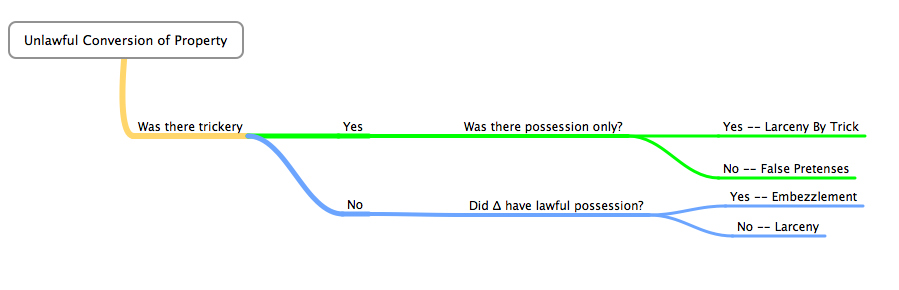 DefensesJustificationsSelf-Defense – can apply to almost any offenseElementsΔ must be presented with unlawful forceInitial Aggressor ExceptionsDisproportionate Response – if the responder comes at the initial aggressor with a disproportionate response, THEN the initial aggressor can respond with equal or less forceBaiting – If the initial aggressor is “baiting” the victim to respond with a disproportionate response, this exception is not availableWithdrawal – withdrawal effectively wipes the slate clean if the withdrawal is communicated either by words or implied by actionsThreat of Imminent Harm (concerned with the Threatener)SPLIT – some jurisdictions have moved from imminence to “Immediately Necessary” (concerned with Δ’s act) Battered WomenImminence Jurisdictions – “Is the reasonable person w/ battered spouse syndrome entitled to use force.”(Similar to Goertz)Only successful in 1 in 5 cases (20%)Proportional – What force is “Necessary”Retreat – No Duty to retreat from non-deadly forceDeadly Force – SplitMajority – No duty to retreateMinority – Some duty to retreat unless you are in your “CASTLE”Co-occupants – Majority requires not duty to retreat, Minority requires a retreat within the homeInvitees – different jurisdictions extend/don’t extend “Castle” doctrine to invitees(pizza guy)Mens Rea – Self-Defense mens reas is ReasonableSubjective – All jurisdiction have this oneDid the actual Δ believe self-defense was necessaryTough to disproveObjective – Majority require this with a splitMajority – Would a reasonable Person “in that situation” believe self-defense was necessaryΔ’s interactions with the dead guy are relevant in this approach.Minority (Goertz) – Imports a greater amount of the past experiences of the particular Δ into the objective test.MPC mens rea - If Δ’s response is reasonable – Complete DefenseIf Δ’s response is negligent – Negligent Homicide(or battery)If Δ’s response is Reckless – Reckless Homicide(or battery)Judge’s role in self-defense – GatekeeperJudge will allow an instruction on self-defense if a “reasonable juror” could conclude that self-defense is allowedImperfect DefenseAllowed when one of the 3 self-defense elements fails on objective standardSelf-Defense is available to R & N homicide – because there is still some intentional conductMinority of states do not allow Self-Defense to R & N homicideDefense of OthersAt CL – “Others” had to have a special relationship with the defenderMajority – MPCSubjective & Objective standard to Defended party faced imminent threatDefended party faced unlawful threatDefender used necessary(proportionate) forceMinority – Alter Ego RuleSubjective & Objective Standard to All Self-Defense elements from the perspective of the “Defended”All self-defense elements from the perspective of the “Defender”Defense of Others against Cops – All jurisdictions use the Alter Ego RuleDefense of PropertyElements – same 3 elements as Self-Defense“Unlawful Entry with property, that is Imminent, and the response is Necessary(proportional)When is Deadly Force AllowedMajority – Forcible Entry into Dwelling & Reasonable Belief there is an Intent to commit a felony withinWhom may use? (Split)Any Occupant – anyone legally in the dwellingPossessor – Those who have Dominion & ControlWhich felonies – some say all, some say just the “hardcore” onesMinority – Forcible Entry creates a presumption of unlawful force.NecessityElements (6)Harm to be avoided – Must be ImminentHarm Caused by Δ – Ratio of Death – in necessity, the harm caused cannot kill more people than the harm being avoidedPresent Intentions must be to avoid harmNo windfallsReasonable Balance – by Ordinary Societal StandardsCannot be any 3rd alternatives which offer a legal or less harmful optionSPLIT – the Δ cannot be at fault for bringing about the situationExcusesDuressMust be in response to threat of SBI or deathSPLIT – Most jurisdictions require no balancing of Harm Caused to Harm Avoided.  Some DoDistinguishing Duress from NecessityAt CL – Distinction wasNecessity – arose from naturally occurring consequenceDuress – Pressure exerted by a personModern Distinction – Accomplice LiabilityNecessity – Accomplices are not culpable when aiding someone acting out of necessityDuress – Accomplices are culpable when aiding someone acting under duressInsanityMajorityAt Time of Act – The Δ was under a defect of reason b/c of a Disease of the MindCapacity OptionsCognitive – Cannot perceive reality correctlyMoral – Can’t tell right from wrongIrresistible Impulse – Don’t have the power to resistEX: Schizophrenia – voices in the headStarts to blend with automation involunarinessOther ApproachProduct Test – Δ not liable of unlawful action was the product of mental illnessIt’s a catch-allHow to deal with Insane People1st Step - Is the Δ competent to stand trial – “Would that person be able to assist in his defense if the concepts were explained to him as a 6-yr. old person – If not, no trial – just involuntary hospitalization2nd Step - Use Insanity Defense at TrialMens ReaStakesDefensesPPremed – M!UnPremed – M2Mitigating (heat of passion / imperfect) – Vol ManComplete (Self D/ D of Other / Necessity) – Go HomeKSame as PSame as PR + (depraved heart)M2Same as PRIMCompleteNIMCompleteSLIMComplete